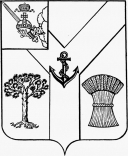 АДМИНИСТРАЦИЯ МЕЖДУРЕЧЕНСКОГО МУНИЦИПАЛЬНОГО ОКРУГАВОЛОГОДСКОЙ ОБЛАСТИПОСТАНОВЛЕНИЕОт 06.02.2023 № 72          с.ШуйскоеОб утверждении административного регламента по предоставлению муниципальной услуги по выдаче разрешения на право организациирозничного рынкаВ соответствии с Федеральным законом от 27 июля 2010 года № 210-ФЗ «Об организации предоставления государственных и муниципальных услуги» и     постановлением администрации округа от 09.01.2023 года № 3 «О порядке разработки и утверждения административных регламентов  предоставления муниципальных услуг исполнительно-распорядительными органами местного самоуправления»Администрация округа ПОСТАНОВЛЯЕТ:1. Утвердить прилагаемый регламент по предоставлению муниципальной услуги по выдаче разрешения на право организации розничного рынка.2. Настоящее постановление вступает в силу с 1 января 2023 года.3. Настоящее постановление подлежит официальному опубликованию в газете «Междуречье» и размещению на официальном сайте администрации  округа в информационно - телекоммуникационной сети «Интернет». Глава округа	                                                                                         А.А.ТитовАДМИНИСТРАТИВНЫЙ РЕГЛАМЕНТПРЕДОСТАВЛЕНИЯ МУНИЦИПАЛЬНОЙ УСЛУГИ ПО ВЫДАЧЕ РАЗРЕШЕНИЙ НА ПРАВО ОРГАНИЗАЦИИ РОЗНИЧНОГО РЫНКА1. Общие положенияАдминистративный регламент предоставления муниципальнойуслуги по выдаче разрешений на право организации розничного рынка (далее – муниципальная услуга, разрешение) устанавливает порядок и стандарт предоставления муниципальной услуги.Муниципальная услуга по выдаче разрешений на право организации розничного рынка включает следующие подуслуги:выдача разрешений на право организации розничного рынка;продление срока действия разрешения на право организации розничного   рынка;переоформление разрешения на право организации розничного рынка.1.2. Заявителями являются юридические лица (за исключением государственных органов и их территориальных органов, органов государственных внебюджетных фондов и их территориальных органов, органов местного самоуправления) либо их уполномоченные представители.1.3. Место нахождения администрации Междуреченского муниципального округа, его структурных подразделений (далее – Уполномоченный орган):Почтовый адрес: 161050, Вологодская  область,  Междуреченский район, с. Шуйское,  ул.  Сухонская набережная, д.9.Телефон/факс: 8(81749)2-12-92Адрес электронной почты: admmegrn@mail.ru  Адрес официального сайта администрации Междуреченского муниципального  округа в информационно-телекоммуникационной сети «Интернет» (далее – Интернет-сайт): (    ) Адрес Единого портала государственных и муниципальных услуг (функций): www.gosuslugi.ruАдрес Портала государственных и муниципальных услуг (функций) области: www.gosuslugi.gov35.ruГрафик работы и приема документов Уполномоченного органа:График личного приема руководителя Уполномоченного органа: еженедельно: вторник, пятница с 14:00 до 16:15. Телефон/факс: 8(81749)2-12-92Адрес электронной почты: admmegrn@mail.ruАдрес официального сайта администрации Междуреченского муниципального округа в информационно-телекоммуникационной сети «Интернет» (далее – Интернет-сайт):   Адрес Единого портала государственных и муниципальных услуг (функций): www.gosuslugi.ruАдрес Портала государственных и муниципальных услуг (функций) области: www.gosuslugi.gov35.ruАдрес государственной информационной системы «Портал государственных и муниципальных услуг (функций) Вологодской области» (далее также – Региональный портал) в сети Интернет: https://gosuslugi35.ru.Почтовый адрес МФЦ: с. Шуйское ул. Шапина д.12Телефон/факс МФЦ: 8(81749)2-12-26Адрес электронной почты МФЦ: mr.mfc3513@mail.ruГрафик работы МФЦ:1.4. Способы получения информации о правилах предоставления униципальной услуги:лично;посредством телефонной связи;посредством электронной почты,посредством почтовой связи;на информационных стендах в помещениях Уполномоченного органа, МФЦ; в информационно-телекоммуникационной сети «Интернет»:на официальном сайте Уполномоченного органа, МФЦ;на Едином портале государственных и муниципальных услуг (функций);на Региональном портале.1.5. Порядок информирования о предоставлении муниципальной услуги.1.5.1. Информирование о предоставлении муниципальной услуги осуществляется по следующим вопросам:место нахождения Уполномоченного органа, его структурных подразделений, МФЦ;должностные лица и муниципальные служащие Уполномоченного органа, уполномоченные предоставлять муниципальную услугу и номера контактных телефонов; график работы Уполномоченного органа, МФЦ;адрес сайта в сети «Интернет» Уполномоченного органа, МФЦ;адрес электронной почты Уполномоченного органа, МФЦ;нормативные правовые акты по вопросам предоставления муниципальной услуги, в том числе, настоящий административный регламент;ход предоставления муниципальной услуги;административные процедуры предоставления муниципальной услуги;срок предоставления муниципальной услуги;порядок и формы контроля за предоставлением муниципальной услуги;основания для отказа в предоставлении муниципальной услуги;досудебный и судебный порядок обжалования действий (бездействия) должностных лиц и муниципальных служащих Уполномоченного органа, ответственных за предоставление муниципальной услуги, а также решений, принятых в ходе предоставления муниципальной услуги.иная информация о деятельности Уполномоченного органа, в соответствии с Федеральным законом от 9 февраля 2009 года № 8-ФЗ «Об обеспечении доступа к информации о деятельности государственных органов и органов местного самоуправления».1.5.2. Информирование (консультирование) осуществляется специалистами Уполномоченного органа (МФЦ), ответственными за информирование, при обращении заявителей за информацией лично, по телефону, посредством почты или электронной почты.Информирование проводится на русском языке в форме индивидуального и публичного информирования.1.5.3. Индивидуальное устное информирование осуществляется должностными лицами, ответственными за информирование, при обращении заявителей за информацией лично или по телефону.Специалист, ответственный за информирование, принимает все необходимые меры для предоставления полного и оперативного ответа на поставленные вопросы, в том числе с привлечением других сотрудников.В случае если для подготовки ответа требуется более продолжительное время, специалист, ответственный за информирование, предлагает заинтересованным лицам перезвонить в определенный день и в определенноевремя, но не позднее 3 рабочих дней со дня обращения. К назначенному сроку должен быть подготовлен ответ по вопросам заявителей, в случае необходимости ответ готовится при взаимодействии с должностными лицами структурных подразделений органов и организаций, участвующих в предоставлении муниципальной услуги.В случае если предоставление информации, необходимой заявителю, не представляется возможным посредством телефона, сотрудник Уполномоченного органа/ МФЦ, принявший телефонный звонок, разъясняет заявителю право обратиться с письменным обращением в Уполномоченный орган и требования к оформлению обращения.При ответе на телефонные звонки специалист, ответственный за информирование, должен назвать фамилию, имя, отчество, занимаемую должность и наименование структурного подразделения Уполномоченного органа. Устное информирование должно проводиться с учетом требований официально-делового стиля речи. Во время разговора необходимо произносить слова четко, избегать «параллельных разговоров» с окружающими людьми и не прерывать разговор по причине поступления звонка на другой аппарат. В конце информирования специалист, ответственный за информирование, должен кратко подвести итоги и перечислить меры, которые необходимо принять (кто именно, когда и что должен сделать).1.5.4. Индивидуальное письменное информирование осуществляется в виде письменного ответа на обращение заинтересованного лица в соответствии с законодательством о порядке рассмотрения обращений граждан.Ответ на заявление предоставляется в простой, четкой форме с указанием фамилии, имени, отчества, номера телефона исполнителя, подписывается руководителем Уполномоченного орган и направляется способом, позволяющим подтвердить факт и дату направления.1.5.5. Публичное устное информирование осуществляется посредством привлечения средств массовой информации – радио, телевидения. Выступления должностных лиц, ответственных за информирование, по радио и телевидению согласовываются с руководителем Уполномоченного органа.1.5.6. Публичное письменное информирование осуществляется путем публикации информационных материалов о правилах предоставления муниципальной услуги, а также настоящего административного регламента и муниципального правового акта об его утверждении:в средствах массовой информации;на официальном сайте в сети Интернет;на Региональном портале;на информационных стендах Уполномоченного органа, МФЦ.II. Стандарт предоставления муниципальной услуги2.1. Наименование муниципальной услуги.Выдача разрешений на право организации розничного рынка.2.2. Наименование органа местного самоуправления, предоставляющего муниципальную услугу.2.2.1. Муниципальная услуга предоставляется:Администрацией Междуреченского муниципального округа в полном объеме;МФЦ по месту нахождения заявителя - в части приема и (или) выдачи документов на предоставление муниципальной услуги (при условии заключения соглашений о взаимодействии с МФЦ).2.2.2. Не допускается требовать от заявителя осуществления действий, в том числе согласований, необходимых для получения муниципальной услуги и связанных с обращением в иные органы и организации, не предусмотренных настоящим административным регламентом. 2.3. Результат предоставления муниципальной услуги.Результатом предоставления муниципальной услуги является:по выдаче разрешений - выдача разрешений на право организации розничного рынка либо выдача уведомления об отказе в выдаче разрешения;по продлению срока действия разрешения – проставление соответствующей отметки о продлении на ранее выданном разрешении либо направление уведомления об отказе в продлении срока действия разрешения с обоснованием причин такого отказа;по переоформлению разрешения – выдача переоформленного разрешения либо направление уведомления об отказе в переоформлении разрешения с обоснованием причин такого отказа.2.4. Срок предоставления муниципальной услуги.2.4.1. Срок предоставления муниципальной услуги в части выдачи разрешения на право организации розничного рынка либо отказа в выдаче разрешения на право организации розничного рынка составляет не более 30 календарных дней со дня поступления заявления;2.4.2. Срок предоставления муниципальной услуги в части продления или переоформления разрешения на право организации розничного рынка либо отказа в продлении срока действия разрешения, переоформлении разрешения составляет не более 15 календарных дней со дня поступления заявления.2.5. Нормативные правовые акты, непосредственно регулирующие отношения, возникающие в связи с предоставлением муниципальной услуги, с указанием их реквизитов.Предоставление муниципальной услуги осуществляется в соответствии с:Конституцией Российской Федерации;Федеральным законом от 30 декабря 2006 года № 271-ФЗ «О розничных рынках и о внесении изменений в Трудовой кодекс Российской Федерации»;Федеральным законом от 28 декабря 2009 года № 381-ФЗ «Об основах государственного регулирования торговой деятельности в Российской Федерации»;Федеральным законом от 27 июля 2010 года № 210-ФЗ «Об организации предоставления государственных и муниципальных услуг»;постановлением  Правительства  Российской  Федерации   от 10 марта 2007 года № 148 «Об утверждении Правил выдачи разрешений на право организации розничного рынка;Уставом Вологодской области от 18 октября 2001 года № 716-ОЗ;законом Вологодской области от 29 апреля 2007 года № 1584-ОЗ                         «О розничных рынках на территории Вологодской области»;постановлением Правительства Вологодской области  от  30 сентября 2008  года № 1843 «Об утверждении форм разрешения и уведомлений на право организации розничного рынка»;постановлением Правительства Вологодской области от 25 марта 2013 года № 295 «Об утверждении Плана организации розничных рынков области»;Уставом Междуреченского муниципального округа Вологодской области, принятого решением Представительного Собрания Междуреченского муниципального округа Вологодской области  от 31 октября 2022 года  № 24.2.6. Исчерпывающий перечень документов, необходимых в соответствии с нормативными правовыми актами для предоставления муниципальной услуги и услуг, которые являются необходимыми и обязательными для предоставления муниципальной услуги, подлежащих представлению заявителем.2.6.1. Для получения муниципальной услуги по выдаче разрешений на право организации розничного рынка заявитель представляет (направляет):а) заявление, примерная форма которого приведена в приложении 1 к настоящему административному регламенту;б) копии учредительных документов;в) доверенность или иные документы, подтверждающие полномочия лица, действующего от имени заявителя в случае подачи документов представителем заявителя.2.6.2. Для продления разрешения на права организации розничного рынка заявитель представляет заявление (приложение 1 к настоящему административному регламенту).2.6.3. Для переоформления разрешения на право розничного рынка (в связи с реорганизацией юридического лица в форме преобразования, изменения его наименования или типа рынка) заявитель представляет:а) заявление (приложение 1 к настоящему административному регламенту);б) копии учредительных документов.2.6.4. Заявление оформляется на русском языке, подписывается лицом, представляющим интересы юридического лица в соответствии с учредительными документами этого юридического лица или доверенностью, и удостоверяется печатью юридического лица (при наличии печати), от имени которого подается заявление. В заявлении указываются: полное и (если имеется) сокращенное наименования (в том числе фирменное наименование), организационно-правовая форма юридического лица, место его нахождения, место нахождения объекта или объектов недвижимости, расположенных на территории, в пределах которой предполагается организовать розничный рынок, государственный регистрационный номер записи о создании юридического лица и данные документа, подтверждающего факт внесения сведений о юридическом лице в Единый государственный реестр юридических лиц; идентификационный номер налогоплательщика и данные документа о постановке юридического лица на учет в налоговом органе;тип рынка, который предполагается организовать.2.6.5. Копии документов, прилагаемые к заявлению, представляются с предъявлением подлинников либо заверенные в нотариальном порядке.2.6.6. Заявление и прилагаемые документы могут быть представлены следующими способами:путем личного обращения в Уполномоченный орган или в МФЦ лично либо через своих представителей;посредством почтовой связи;по электронной почте;посредством Регионального портала.При обращении в электронной форме за получением муниципальной услуги заявление подписывается простой электронной подписью.Документы, предусмотренные подпунктами «б», «в» пункта 2.6.1 и подпунктом «б» пункта 2.6.3 настоящего административного регламента, подписываются усиленной квалифицированной электронной подписью.  Документы не должны содержать подчисток либо приписок, зачеркнутых слов и иных не оговоренных в них исправлений, а также серьезных повреждений, не позволяющих однозначно истолковать их содержание.	2.7. Исчерпывающий перечень документов, необходимых в    соответствии с нормативными правовыми актами для предоставления муниципальной услуги и услуг, которые являются необходимыми и обязательными для предоставления муниципальной услуги, которые находятся в распоряжении государственных органов, органов местного самоуправления и иных организаций  и которые заявитель вправе представить.2.7.1. Заявитель вправе по своему усмотрению представить в Уполномоченный орган:а) выписку из Единого государственного реестра юридических лиц;б) документ, подтверждающий право на объект или объекты недвижимости, расположенные на территории, в пределах которой предполагается организовать рынок, за исключением случаев, если права на объект или объекты недвижимости не зарегистрированы в Едином государственном реестре недвижимости - в случае подачи заявления на выдачу разрешения на право организации розничного рынка.2.7.2. Запрещено требовать от заявителя:-представления документов и информации или осуществления действий, представление или осуществление которых не предусмотрено нормативными правовыми актами, регулирующими отношения, возникающие в связи с предоставлением муниципальной услуги;-представления документов и информации, которые находятся в распоряжении органов, предоставляющих государственные  услуги, органов предоставляющих муниципальные услуги, иных государственных органов, органов местного самоуправления либо подведомственных государственным органам или органам местного самоуправления организаций, участвующих в предоставлении предусмотренных частью 1 статьи 1 Федерального закона от 27 июля 2010 года № 210-ФЗ «Об организации предоставления  государственных и муниципальных услуг» государственных и муниципальных услуг, в соответствии с нормативными правовыми актами Российской Федерации, нормативными правовыми актами субъектов Российской Федерации, муниципальными правовыми актами, за исключением документов, включенных в определенный частью 6 статьи 7 Федерального закона от 27 июля 2010 года № 210-ФЗ «Об организации предоставления государственных и муниципальных услуг» перечень документов. Заявитель вправе представить указанные документы и информацию в орган, предоставляющий муниципальную услугу, по собственной инициативе;-осуществления действий, в том числе согласований, необходимых для получения муниципальной услуги и связанных с обращением в иные государственные органы, органы местного самоуправления, организации, за исключением получения услуг и получения документов и информации, предоставляемых в результате предоставления таких услуг, включенных в перечни, указанные в части 1 статьи 9  Федерального закона  от 27 июля 2010 года № 210-ФЗ «Об организации предоставления государственных и муниципальных услуг»;-представления документов и информации, отсутствие и (или) недостоверность которых не указывались при первоначальном отказе в приеме документов, необходимых для предоставления муниципальной услуги, либо в предоставлении муниципальной услуги, за исключением следующих случаев:-изменение требований нормативных правовых актов, касающихся предоставления муниципальной услуги, после первоначальной подачи заявления о предоставлении муниципальной услуги;-наличие ошибок в заявлении о предоставлении муниципальной услуги и документах, поданных заявителем после первоначального отказа в приеме документов, необходимых для предоставления муниципальной услуги, либо в предоставлении муниципальной услуги и не включенных в представленный ранее комплект документов;-истечение срока действия документов или изменение информации после первоначального отказа в приеме документов, необходимых для предоставления муниципальной услуги, либо в предоставлении муниципальной услуги;-выявление документально подтвержденного факта (признаков) ошибочного или противоправного действия (бездействия) должностного лица органа, предоставляющего муниципальную услугу, муниципального служащего, работника многофункционального центра, работника организации, предусмотренной частью 1.1 статьи 16 Федерального закона от 27 июля 2010 года № 210-ФЗ «Об организации предоставления государственных и муниципальных услуг», при первоначальном отказе в приеме документов, необходимых для предоставления муниципальной услуги, либо в предоставлении муниципальной услуги, о чем в письменном виде за подписью руководителя органа, предоставляющего муниципальную услугу, руководителя многофункционального центра при первоначальном отказе в приеме документов, необходимых для предоставления муниципальной услуги, либо руководителя организации, предусмотренной частью 1.1 статьи 16 Федерального закона от 27 июля 2010 года № 210-ФЗ «Об организации предоставления государственных и муниципальных услуг», уведомляется заявитель, а также приносятся извинения за доставленные неудобства.2.8. Исчерпывающий перечень оснований для отказа в приеме документов, необходимых для предоставления муниципальной услуги.Основанием для отказа в приеме к рассмотрению заявления является выявление несоблюдения установленных статьей 11 Федерального закона от 6 апреля 2011 года № 63-ФЗ «Об электронной подписи» условий признания действительности квалифицированной электронной подписи (в случае направления заявления и прилагаемых документов, указанных в 2.6.1 настоящего административного регламента, в электронной форме).2.9. Исчерпывающий перечень оснований для приостановления или отказа в предоставлении муниципальной услуги.2.9.1. Оснований для приостановления предоставления муниципальной услуги не имеется.2.9.2. Основания для отказа в предоставлении муниципальной услуги:	отсутствие права на объект или объекты недвижимости, расположенные в пределах территории, на которой предполагается организовать розничный рынок в соответствии с утвержденным органом исполнительной власти Вологодской области планом, предусматривающим организацию розничных рынков на территории Вологодской области;несоответствие места расположения объекта или объектов недвижимости, принадлежащих заявителю, а также типа рынка, который предполагается организовать, указанному плану;подача заявления о выдаче разрешения с нарушением установленных требований и (или) предоставление документов, прилагаемых к заявлению, содержащих недостоверные сведения.2.9.3. Основания для отказа в продлении разрешения на право организации розничного рынка: подача заявления о продлении разрешения с нарушением требований, установленных ч.1, 2 ст.5 Федерального закона от 30 декабря 2006 года № 271-ФЗ, а также документов, содержащих недостоверные сведения.
 	2.9.4. Основания для отказа в переоформлении разрешения на право организации розничного рынка: отсутствие оснований для переоформления, указанных в части 1 статьи 9 Федерального закона от 30 декабря 2006 года № 271-ФЗ;
 	подача заявления о переоформлении разрешения с нарушением требований, установленных ч.1, 2 ст.5 Федерального закона от 30 декабря 2006 года № 271-ФЗ;несоответствие места расположения объекта или объектов недвижимости, принадлежащих заявителю, а также типа рынка, который предполагается организовать, плану, указанному в ст.5 Федерального закона от 30 декабря 2006 года № 271-ФЗ.2.10. Перечень услуг, которые являются необходимыми и обязательными для предоставления муниципальной услуги, в том числе сведения о документе (документах), выдаваемом (выдаваемых) организациями, участвующими в предоставлении муниципальной услуги.Услуг, которые являются необходимыми и обязательными для предоставления муниципальной услуги, не имеется.2.11. Размер и основания взимания государственной пошлины или иной платы, взимаемой за предоставление муниципальной услуги.Предоставление муниципальной услуги осуществляется для заявителей на безвозмездной основе.2.12. Максимальный срок ожидания в очереди при подаче запроса о предоставлении муниципальной услуги и при получении результата предоставленной муниципальной услуги.Максимальный срок ожидания в очереди при подаче заявления и (или) при получении результата не должен превышать 15 минут.2.13. Срок регистрации запроса заявителя о предоставлении муниципальной услуги, в том числе в электронной форме.Регистрация заявления, в том числе в электронной форме осуществляется в день его поступления (при поступлении в электронном виде в нерабочее время – в ближайший рабочий день, следующий за днем поступления указанных документов).2.14. Требования к помещениям, в которых предоставляется муниципальная услуга, к залу ожидания, местам для заполнения запросов о предоставлении муниципальной услуги, информационными стендами с образцами их заполнения и перечнем документов, необходимых для предоставления муниципальной услуги,  размещению и оформлению визуальной, текстовой и мультимедийной информации о порядке предоставления такой услуги, в том числе к обеспечению доступности для инвалидов указанных объектов в соответствии с законодательством Российской Федерации о социальной защите инвалидов.2.14.1. Центральный вход в здание Уполномоченного органа, в котором предоставляется муниципальная услуга, оборудуется вывеской, содержащей информацию о наименовании и режиме работы Уполномоченного органа.Вход в здание, в котором предоставляется муниципальная услуга, оборудуется в соответствии с требованиями, обеспечивающими возможность беспрепятственного входа инвалидов в здание и выхода из него (пандус, поручни).2.14.2. Гражданам, относящимся к категории инвалидов, включая инвалидов, использующих кресла-коляски и собак-проводников, обеспечиваются:возможность самостоятельного передвижения по зданию, в котором предоставляется муниципальная услуга, в целях доступа к месту предоставления услуги, в том числе с помощью сотрудников Уполномоченного органа;возможность посадки в транспортное средство и высадки из него перед входом в здание, где предоставляется муниципальная услуга, в том числе с использованием кресла-коляски и при необходимости с помощью сотрудников Уполномоченного органа;сопровождение инвалидов, имеющих стойкие нарушения функций зрения и самостоятельного передвижения, по территории здания, в котором предоставляется муниципальная услуга;содействие инвалиду при входе в здание, в котором предоставляется муниципальная услуга, и выходе из него, информирование инвалида о доступных маршрутах общественного транспорта;надлежащее размещение носителей информации, необходимой для обеспечения беспрепятственного доступа инвалидов к местам предоставления муниципальная услуги с учетом ограничения их жизнедеятельности, в том числе дублирование необходимой для получения муниципальная услуги звуковой и зрительной информации, а также надписей, знаков и иной текстовой и графической информации знаками, выполненными рельефно-точечным шрифтом Брайля и на контрастном фоне;обеспечение допуска в здание, в котором предоставляется муниципальная услуга, собаки-проводника при наличии документа, подтверждающего ее специальное обучение, выданного по форме и в порядке, утвержденных приказом Министерства труда и социальной защиты Российской Федерации от 22 июня 2015 года № 386 н;оказание помощи, необходимой для получения в доступной для них форме информации о правилах предоставления муниципальной услуги, в том числе об оформлении необходимых для получения муниципальной услуги документов и совершении ими других необходимых для получения муниципальной услуги действий;обеспечение при необходимости допуска в здание, в котором предоставляется муниципальная услуга, сурдопереводчика, тифлосурдопереводчика;оказание сотрудниками Уполномоченного органа, предоставляющими муниципальную услугу, иной необходимой инвалидам помощи в преодолении барьеров, мешающих получению ими услуг наравне с другими лицами.2.14.3. На территории, прилегающей к зданию, в котором предоставляется муниципальная услуга, организуются места для парковки транспортных средств, в том числе места для парковки транспортных средств инвалидов. Доступ заявителей к парковочным местам является бесплатным.2.14.4. Помещения, предназначенные для предоставления муниципальная услуги, должны соответствовать санитарно-эпидемиологическим правилам и нормативам.В помещениях Уполномоченного органа на видном месте устанавливаются схемы размещения средств пожаротушения и путей эвакуации.2.14.5. Места ожидания и приема заявителей должны быть удобными, оборудованы столами, стульями, обеспечены бланками заявлений, образцами их заполнения, канцелярскими принадлежностями.Места информирования, предназначенные для ознакомления заявителя с информационными материалами, оборудуются информационным стендом, содержащим визуальную, текстовую и мультимедийную информацию о правилах предоставления муниципальной услуги. На информационных стендах размещается следующая информация: режим работы администрации района, включая график приема заявителей; условия и порядок получения информации от Уполномоченного органа; номера кабинетов сотрудников Уполномоченного органа, где проводятся прием и информирование заявителей, фамилии, имена, отчества и должности специалистов, осуществляющих прием и информирование заявителей о порядке предоставления муниципальной услуги; номера телефонов, почтовый и электронный адреса Уполномоченного органа; реквизиты нормативных правовых актов, которые регламентируют порядок предоставления муниципальной услуги, настоящий Административный регламент; перечень документов, необходимых для получения муниципальной услуги; форма заявления; перечень оснований для отказа в предоставлении муниципальной услуги. Уполномоченный орган размещает в занимаемых им помещениях иную информацию, необходимую для оперативного информирования о порядке предоставления муниципальной услуги. Настоящий Административный регламент, муниципальный правовой акт об его утверждении, нормативные правовые акты, регулирующие предоставление муниципальной услуги, перечень документов, необходимых для получения муниципальной услуги,  форма заявления доступны для ознакомления на бумажных носителях, а также в электронном виде (информационно-телекоммуникационная сеть «Интернет»).Кабинеты, в которых осуществляется прием заявителей, оборудуются информационными табличками (вывесками) с указанием номера кабинета, наименования структурного подразделения Уполномоченного органа. Таблички на дверях кабинетов или на стенах должны быть видны посетителям.2.15. Показатели доступности и качества муниципальной услуги2.15.1. Показателями доступности муниципальной услуги являются:информирование заявителей о предоставлении муниципальной услуги;оборудование территорий, прилегающих к месторасположению Уполномоченного органа, его структурных подразделений, местами парковки автотранспортных средств, в том числе для лиц с ограниченными возможностями;оборудование помещений Уполномоченного органа местами хранения верхней одежды заявителей, местами общего пользования;соблюдение графика работы Уполномоченного органа;оборудование мест ожидания и мест приема заявителей в Уполномоченном органе стульями, столами, обеспечение канцелярскими принадлежностями для предоставления возможности оформления документов;время, затраченное на получение конечного результата муниципальной услуги.2.15.2. Показателями качества муниципальной услуги являются:количество взаимодействий заявителя с должностными лицами при предоставлении муниципальной услуги и их продолжительность.соблюдение сроков и последовательности выполнения всех административных процедур, предусмотренных настоящим административным регламентом;количество обоснованных жалоб заявителей о несоблюдении порядка выполнения административных процедур, сроков регистрации запроса и предоставления муниципальной услуги, об отказе в исправлении допущенных опечаток и ошибок в выданных в результате предоставления муниципальной услуги документах либо о нарушении срока таких исправлений, а также в случае затребования должностными лицами Уполномоченного органа документов, платы, не предусмотренных настоящим административным регламентом.2.15.3. Заявителям обеспечивается возможность получения информации о ходе предоставления муниципальной услуги при личном приеме, по телефону, по электронной почте, на Региональном портале.2.16. Перечень классов средств электронной подписи, которые допускаются к использованию при обращении за получением муниципальной услуги, оказываемой с применением усиленной квалифицированной электронной подписи.С учетом Требований к средствам электронной подписи, утвержденных приказом Федеральной службы безопасности Российской Федерации от 27 декабря 2011 года № 796, при обращении за получением муниципальной услуги, оказываемой с применением усиленной квалифицированной электронной подписи, допускаются к использованию следующие классы средств электронной подписи: КС2, КС3, КВ1, КВ2 и КА1.III. Состав, последовательность и сроки выполнения административных процедур (действий)3.1. Исчерпывающий перечень административных процедур.3.1.1. Предоставление подуслуги по выдаче разрешений на право организации розничного рынка включает в себя следующие административные процедуры:прием и регистрация заявления;рассмотрение заявления и представленных документов и принятие решения;выдача (направление) подготовленных документов заявителю. 3.1.2. Предоставление подуслуги по продлению срока действия разрешения на право организации розничного рынка включает в себя следующие административные процедуры:прием и регистрация заявления;рассмотрение заявления и представленных документов и принятие решения;выдача (направление) подготовленных документов заявителю.3.1.3. Предоставление подуслуги по переоформлению разрешения на право организации розничного рынка включает в себя следующие административные процедуры:прием и регистрация заявления;рассмотрение заявления и представленных документов и принятие решения;выдача (направление) подготовленных документов заявителю.3.1.4. Блок-схемы предоставления муниципальной услуги приведены в приложениях 2-4 к настоящему административному регламенту.Выдача разрешений на право организации розничного рынка3.2. Прием и регистрация заявления и прилагаемых документов3.2.1. Юридическим фактом, являющимся основанием для начала исполнения данной административной процедуры, является поступление заявления в Уполномоченный орган.3.2.2. Должностное лицо Уполномоченного органа, ответственное за прием и регистрацию заявления в день поступления заявления:проводит проверку правильности заполнения заявления;осуществляет регистрацию заявления и прилагаемых документов;в случае личного обращения заявителя в Уполномоченный орган или в МФЦ выдает расписку в получении представленных документов с указанием их перечня (в случае представления документов через МФЦ расписка выдается МФЦ).3.2.3. Специалист МФЦ, ответственный за прием и регистрацию заявления в МФЦ, при обращении заявителя в МФЦ, регистрирует заявление и прилагаемые документы в день их поступления. 3.2.4. После регистрации заявление и прилагаемые к нему документы направляются для рассмотрения должностному лицу Уполномоченного органа, ответственному за предоставление муниципальной услуги (далее – должностное лицо, ответственное за предоставление муниципальной услуги).3.2.5. Срок выполнения данной административной процедуры составляет 1 рабочий день со дня поступления заявления и прилагаемых документов в Уполномоченный орган (в случае обращения в МФЦ в сроки, установленные Соглашением о взаимодействии, но не позднее 3 рабочих дней со дня поступления заявления и прилагаемых документов).3.2.6. Результатом выполнения данной административной процедуры является получение должностным лицом, ответственным за предоставление муниципальной услуги заявления и прилагаемых документов на рассмотрение.3.3.Рассмотрение заявления и представленных документов и принятие решения.3.3.1. Юридическим фактом, являющимся основанием для начала выполнения административной процедуры является, получение заявления и прилагаемых документов должностным лицом, ответственным за предоставление муниципальной услуги на рассмотрение.3.3.2. В случае поступления заявления и прилагаемых документов в электронной форме должностное лицо, ответственное за предоставление муниципальной услуги, в течение 3 рабочих дней со дня регистрации заявления и документов проводит проверку усиленной квалифицированной электронной подписи, которой подписаны заявление и прилагаемые документы.Проверка усиленной квалифицированной электронной подписи осуществляется с использованием имеющихся средств электронной подписи или средств информационной системы головного удостоверяющего центра, которая входит в состав инфраструктуры, обеспечивающей информационно-технологическое взаимодействие действующих и создаваемых информационных систем, используемых для предоставления муниципальной услуги. Проверка усиленной квалифицированной электронной подписи также осуществляется с использованием средств информационной системы аккредитованного удостоверяющего центра.3.3.3. Если в случае проверки усиленной квалифицированной электронной подписи установлено несоблюдение условий признания ее действительности, должностное лицо, ответственное за предоставление муниципальной услуги, в течение 1 рабочего дня со дня окончания указанной проверки:готовит уведомление об отказе в принятии заявления и прилагаемых документов с указанием причин их возврата за подписью руководителя Уполномоченного органа;направляет заявителю указанное уведомление в электронной форме, подписанное усиленной квалифицированной электронной подписью руководителя Уполномоченного органа, по адресу электронной почты заявителя.После получения уведомления заявитель вправе обратиться повторно с заявлением о предоставлении услуги, устранив нарушения, которые послужили основанием для отказа в приеме к рассмотрению первичного обращения.3.3.4. В случае непредставления  заявителем по своему усмотрению документов, указанных в пункте 2.7.1 настоящего административного регламента, специалист, ответственный за предоставление муниципальной услуги, в течение 2  рабочих дней со дня регистрации заявления обеспечивает направление межведомственных запросов (на бумажном носителе или в форме электронного документа):в Управление Федеральной службы государственной регистрации кадастра и картографии по Вологодской области для получения копии документов (сведений из документов):- подтверждающих право на объект или объекты недвижимости, расположенные на территории, в пределах которой предполагается организовать рынок;в Управление Федеральной налоговой службы по Вологодской области для получения копий документов (сведений из документов):- выписки из Единого государственного реестра юридических лиц.3.3.5. В течение 30 календарных дней со дня регистрации заявления о выдаче разрешения специалист, ответственный за предоставление муниципальной услуги:проверяет заявление на наличие оснований для отказа в выдаче разрешения, предусмотренного пунктом 2.9.2 административного регламента;в случае наличия оснований для отказа в предоставлении муниципальной услуги, указанных в пункте 2.9.2 настоящего административного регламента, готовит проект уведомления об отказе в выдаче разрешения, а также проект уведомления о принятом решении;в случае отсутствия оснований для отказа в предоставлении муниципальной услуги, указанных в пункте 2.9.2 настоящего административного регламента готовит проект муниципального правового акта о выдаче разрешения на право организации рынка, а также проект уведомления о принятом решении.3.3.6. Срок исполнения административной процедуры составляет 29 календарных дней со дня поступления заявления и прилагаемых документов в Уполномоченный орган.3.3.7. Результатом выполнения административной процедуры является принятие муниципального правового акта о разрешении на право организации розничного рынка либо выдача (направление) уведомления об отказе в выдаче такого разрешения с обоснованием причин такого отказа.3.4. Выдача (направление) подготовленных документов заявителю.3.4.1. Юридическим фактом, являющимся основанием для начала исполнения административной процедуры является подписание решения по заявлению.3.4.2. Должностное лицо, ответственное за предоставление муниципальной услуги в срок не позднее одного рабочего дня со дня принятия решения выдает (направляет) уведомление о выдаче разрешения с приложением оформленного разрешения либо уведомление об отказе в выдаче разрешения, в котором приводится обоснование причин отказа.Дубликат и копии разрешения предоставляются уполномоченным органом юридическому лицу, получившему разрешение, бесплатно в течение 3 рабочих дней по письменному заявлению юридического лица.Документы, предусмотренные абзацем первым пункта 3.4.2 настоящего административного регламента, направляются способом, позволяющим подтвердить факт и дату направления.3.4.3. Результатом выполнения административной процедуры является выдача (направление) заявителю уведомления о выдаче разрешения с приложением оформленного разрешения либо уведомление об отказе в выдаче разрешения, в котором приводится обоснование причин отказа.3.5.Продление срока действия разрешения на право организации розничного рынка.3.5.1. Юридическим фактом, являющимся основанием для начала исполнения данной административной процедуры, является поступление заявления в Уполномоченный орган3.5.2. Должностное лицо Уполномоченного органа, ответственное за прием и регистрацию заявления в день поступления заявления:проводит проверку правильности заполнения заявления;осуществляет регистрацию заявления;в случае личного обращения заявителя в Уполномоченный орган или в МФЦ выдает расписку в получении заявления с указанием их перечня (в случае представления документов через многофункциональный центр расписка выдается многофункциональным центром).3.5.3. Специалист МФЦ, ответственный за прием и регистрацию заявления в МФЦ, при обращении заявителя в МФЦ, регистрирует заявление и прилагаемые документы в день их поступления. 3.5.4. После регистрации заявление и прилагаемые документы направляются для рассмотрения должностному лицу Уполномоченного органа, ответственному за предоставление муниципальной услуги (далее – должностное лицо, ответственное за предоставление муниципальной услуги).3.5.5. Срок выполнения данной административной процедуры составляет 1 рабочий день со дня поступления заявления и прилагаемых документов в Уполномоченный орган (в случае обращения в МФЦ в сроки, установленные Соглашением о взаимодействии, но не позднее 3 рабочих дней со дня поступления заявления и прилагаемых документов).3.5.6. Результатом выполнения данной административной процедуры является получение должностным лицом, ответственным за предоставление муниципальной услуги заявления и прилагаемых документов на рассмотрение.3.6. Рассмотрение заявления и принятие решения.3.6.1. Юридическим фактом, являющимся основанием для начала исполнения административной процедуры, является поступление заявления и документов для рассмотрения должностному лицу Уполномоченного органа, ответственному за предоставление муниципальной услуги. 3.6.2. В случае поступления заявления и прилагаемых документов в электронной форме должностное лицо, ответственное за предоставление муниципальной услуги, в течение 3 рабочих дней со дня регистрации заявления и документов проводит проверку усиленной квалифицированной электронной подписи, которой подписаны заявление и прилагаемые документы.Проверка усиленной квалифицированной электронной подписи осуществляется с использованием имеющихся средств электронной подписи или средств информационной системы головного удостоверяющего центра, которая входит в состав инфраструктуры, обеспечивающей информационно-технологическое взаимодействие действующих и создаваемых информационных систем, используемых для предоставления муниципальной услуги. Проверка усиленной квалифицированной электронной подписи также осуществляется с использованием средств информационной системы аккредитованного удостоверяющего центра.3.6.3. Если в случае проверки усиленной квалифицированной электронной подписи установлено несоблюдение условий признания ее действительности, должностное лицо, ответственное за предоставление муниципальной услуги, в течение 1 рабочего дня со дня окончания указанной проверки:готовит уведомление об отказе в принятии заявления и прилагаемых документов с указанием причин их возврата за подписью руководителя Уполномоченного органа;направляет заявителю указанное уведомление в электронной форме, подписанное усиленной квалифицированной электронной подписью руководителя Уполномоченного органа, по адресу электронной почты заявителя.После получения уведомления заявитель вправе обратиться повторно с заявлением о предоставлении услуги, устранив нарушения, которые послужили основанием для отказа в приеме к рассмотрению первичного обращения.3.6.4. В течение 13 календарных дней со дня поступления заявления о продлении срока действия разрешения на право организации розничного рынка для рассмотрения должностное лицо Уполномоченного органа, ответственное за предоставление муниципальной услуги:проверяет заявление на наличие основания для отказа в продлении срока действия разрешения, предусмотренного пунктом 2.9.3. административного регламента; в случае наличия оснований для отказа в предоставлении муниципальной услуги, указанных в пункте 2.9.3. настоящего административного регламента готовит проект уведомления об отказе в продлении разрешения с указанием причин такого отказа; в случае отсутствия оснований для отказа в предоставлении муниципальной услуги, указанных в пункте 2.9.3 настоящего административного регламента готовит проект муниципального правового акта о продлении разрешения, а также проект уведомления о принятом решении.3.6.5. Результатом выполнения административной процедуры является принятие муниципального правового акта о продлении срока действия разрешения на право организации розничного рынка либо об отказе в продлении срока действия разрешения, подписание уведомления о принятом решении. 3.7. Выдача (направление) подготовленных документов заявителю.3.7.1. Юридическим фактом, являющимся основанием для начала исполнения административной процедуры является подписание решения по заявлению. 3.7.2. Должностное лицо Уполномоченного органа, ответственное за предоставление муниципальной услуги, не позднее дня, следующего за днем принятия решения, выдает (направляет) уведомление о продлении срока действия разрешения на право организации розничного рынка либо уведомление об отказе в продлении срока действия разрешения на право организации розничного рынка.  В случае предоставления гражданином заявления через многофункциональный центр указанные уведомления направляются в многофункциональный центр, если иной способ получения не указан заявителем при подаче заявления. Документы, предусмотренные абзацем первым пункта 3.7.2 настоящего административного регламента, направляются способом, позволяющим подтвердить факт и дату направления.3.7.3. Результатом выполнения административной процедуры является выдача (направление) заявителю уведомления о продлении срока действия разрешении розничного рынка либо выдача (направление) уведомления об отказе в продлении срока действия разрешения.Переоформление разрешения на право организации розничного рынка3.8. Прием и регистрация заявления.3.8.1. Юридическим фактом, являющимся основанием для начала исполнения данной административной процедуры, является поступление заявления в Уполномоченный орган.3.8.2. Должностное лицо Уполномоченного органа, ответственное за прием и регистрацию заявления в день поступления заявления:проводит проверку правильности заполнения заявления;осуществляет регистрацию заявления и прилагаемых документов;в случае личного обращения заявителя в Уполномоченный орган или в МФЦ выдает расписку в получении представленных документов с указанием их перечня (в случае представления документов через многофункциональный центр расписка выдается многофункциональным центром).3.8.3.Специалист МФЦ, ответственный за прием и регистрацию заявления в МФЦ, при обращении заявителя в МФЦ, регистрирует заявление и прилагаемые документы в день их поступления. После их регистрации заявление и представленные документы передаются в Уполномоченный орган в день их приема и регистрации по акту приема-передачи.3.8.4. После регистрации заявление и прилагаемые к нему документы направляются для рассмотрения должностному лицу Уполномоченного органа, ответственному за предоставление муниципальной услуги (далее – должностное лицо, ответственное за предоставление муниципальной услуги).3.8.5.Срок выполнения данной административной процедуры составляет 1 рабочий день со дня поступления заявления и прилагаемых документов в Уполномоченный орган (в случае обращения в МФЦ в сроки, установленные Соглашением о взаимодействии, но не позднее 3 рабочих дней со дня поступления заявления и прилагаемых документов).3.8.6. Результатом выполнения данной административной процедуры является получение должностным лицом, ответственным за предоставление муниципальной услуги заявления и прилагаемых документов на рассмотрение.3.9.Рассмотрение заявления и представленных документов и принятие решения.3.9.1. Юридическим фактом, являющимся основанием для начала исполнения административной процедуры является поступление заявления и документов специалисту, ответственному за предоставление муниципальной услуги.3.9.2. В случае поступления заявления и прилагаемых документов в электронной форме должностное лицо, ответственное за предоставление муниципальной услуги, в течение 3 рабочих дней со дня регистрации заявления и документов проводит проверку усиленной квалифицированной электронной подписи, которой подписаны заявление и прилагаемые документы.Проверка усиленной квалифицированной электронной подписи осуществляется с использованием имеющихся средств электронной подписи или средств информационной системы головного удостоверяющего центра, которая входит в состав инфраструктуры, обеспечивающей информационно-технологическое взаимодействие действующих и создаваемых информационных систем, используемых для предоставления муниципальной услуги. Проверка усиленной квалифицированной электронной подписи также осуществляется с использованием средств информационной системы аккредитованного удостоверяющего центра.3.9.3. Если в случае проверки усиленной квалифицированной электронной подписи установлено несоблюдение условий признания ее действительности, должностное лицо, ответственное за предоставление муниципальной услуги, в течение 1 рабочего дня со дня окончания указанной проверки:готовит уведомление об отказе в принятии заявления и прилагаемых документов с указанием причин их возврата за подписью руководителя Уполномоченного органа;направляет заявителю указанное уведомление в электронной форме, подписанное усиленной квалифицированной электронной подписью руководителя Уполномоченного органа, по адресу электронной почты заявителя.После получения уведомления заявитель вправе обратиться повторно с заявлением о предоставлении услуги, устранив нарушения, которые послужили основанием для отказа в приеме к рассмотрению первичного обращения.3.9.4. В случае непредставления заявителем по своему усмотрению документов, указанных в пункте 2.7.1 настоящего административного регламента, специалист, ответственный за предоставление муниципальной услуги, в течение 2 рабочих дней, со дня регистрации заявления обеспечивает направление межведомственных запросов (на бумажном носителе или в форме электронного документа): в Управление Федеральной службы государственной регистрации кадастра и картографии по Вологодской области для получения копии документов (сведений из документов):подтверждающих право на объект или объекты недвижимости, расположенные на территории, в пределах которой предполагается организовать рынок; в Управление Федеральной налоговой службы по Вологодской области для получения копий документов (сведений из документов):выписки из Единого государственного реестра юридических лиц. 3.9.5. В течение 13 календарных дней со дня поступления заявления о переоформлении разрешения специалист, ответственный за предоставление муниципальной услуги:проверяет заявление на наличие основания для отказа в переоформлении разрешения, предусмотренного пунктом 2.9.4. административного регламента; в случае наличия оснований для отказа в предоставлении муниципальной услуги, указанных в пункте 2.9.4 настоящего административного регламента готовит проект решения об отказе в переоформлении разрешения, а также проект уведомления о принятом решении; в случае отсутствия оснований для отказа в предоставлении муниципальной услуги, указанных в пункте 2.9.4 настоящего административного регламента готовит проект решения о выдаче разрешения на право организации рынка, а также проект уведомления о принятом решении.3.9.6. Результатом выполнения административной процедуры является принятие решения о переоформлении разрешения на право организации розничного рынка либо об отказе в переоформлении разрешения на право организации розничного рынка, подписание уведомления о принятом решении.3.10. Выдача (направление) подготовленных документов заявителю.3.10.1. Юридическим фактом, являющимся основанием для начала исполнения административной процедуры является подписание решения по заявлению. 3.10.2. Должностное лицо, ответственное за предоставление муниципальной услуги, не позднее дня, следующего за днем принятия решения, выдает (направляет) уведомление о переоформлении разрешения на право организации розничного рынка либо уведомление об отказе в переоформлении разрешения. В случае предоставления гражданином заявления через многофункциональный центр указанные уведомления направляются в многофункциональный центр, если иной способ получения не указан заявителем при подаче заявления. Документы, предусмотренные абзацем первым пункта 3.10.2 настоящего административного регламента, направляются способом, позволяющим подтвердить факт и дату направления.3.10.3. Результатом выполнения административной процедуры является выдача (направление) заявителю уведомления о переоформлении разрешения на право организации розничного рынка либо выдача (направление) уведомления об отказе в переоформлении разрешения на право организации розничного рынка.IV. Формы контроля за исполнением административного регламента4.1.	Контроль за соблюдением и исполнением должностными лицами Уполномоченного органа положений настоящего административного регламента и иных нормативных правовых актов, устанавливающих требования к предоставлению муниципальной услуги, а также за принятием ими решений включает в себя текущий контроль и контроль полноты и качества предоставления муниципальной услуги.4.2. Текущий контроль за соблюдением и исполнением должностными лицами положений настоящего административного регламента и иных нормативных правовых актов, устанавливающих требования к предоставлению муниципальной услуги, а также за принятием ими решений осуществляют должностные лица, определенные муниципальным правовым актом Уполномоченного органа.Текущий контроль осуществляется на постоянной основе.4.3. Контроль над полнотой и качеством предоставления муниципальной услуги включает в себя проведение проверок, выявление и установление нарушений прав заявителей, принятие решений об устранении соответствующих нарушений.Контроль над полнотой и качеством предоставления муниципальной услуги осуществляют должностные лица, определенные муниципальным правовым актом Уполномоченного органа.Проверки могут быть плановыми (осуществляться на основании полугодовых или годовых планов работы Уполномоченного органа) и внеплановыми.Периодичность проверок – плановые 1 раз в год, внеплановые – по конкретному обращению заявителя.При проведении проверки могут рассматриваться все вопросы, связанные с предоставлением муниципальной услуги (комплексные проверки) или отдельные вопросы (тематические проверки). Вид проверки и срок ее проведения устанавливаются муниципальным правовым актом Уполномоченного органа о проведении проверки с учетом периодичности комплексных проверок не менее 1 раза в год и тематических проверок – 2 раза в год.Результаты проведения проверок оформляются в виде акта, в котором отмечаются выявленные недостатки и предложения по их устранению, который представляется руководителю Уполномоченного органа в течение 10 рабочих дней после завершения проверки.4.4. Должностные лица, ответственные за предоставление муниципальной услуги, несут персональную ответственность за соблюдение порядка предоставления муниципальной услуги.4.5. По результатам  проведенных проверок в случае выявления нарушений законодательства и настоящего административного регламента осуществляется привлечение виновных должностных лиц Уполномоченного органа к ответственности в соответствии с действующим законодательством Российской Федерации.4.6. Ответственность за неисполнение, ненадлежащее исполнение возложенных обязанностей по предоставлению муниципальной услуги, нарушение требований Административного регламента, предусмотренная в соответствии с Трудовым кодексом Российской Федерации, Кодексом Российской Федерации об административных правонарушениях, возлагается на лиц, замещающих должности в Уполномоченном органе (структурном подразделении Уполномоченного органа – при наличии), и работников МФЦ, ответственных за предоставление муниципальной услуги.4.7. Контроль со стороны граждан, их объединений и организаций за предоставлением муниципальной услуги осуществляется в соответствии с Федеральным законом от 21 июля 2014 года № 212-ФЗ «Об основах общественного контроля в Российской Федерации».V. Досудебный (внесудебный) порядок обжалований решений и действий (бездействия) органа, предоставляющего муниципальную услугу, его должностных лиц либо муниципальных служащих, многофункционального центра, его работников5.1. Заявитель имеет право на досудебное (внесудебное) обжалование, оспаривание решений, действий (бездействия), принятых (осуществленных) при предоставлении муниципальной услуги по выдаче разрешения на право организации розничного рынка.Обжалование заявителями решений, действий (бездействия), принятых (осуществленных) в ходе предоставления муниципальной услуги в досудебном (внесудебном) порядке, не лишает их права на обжалование указанных решений, действий (бездействия) в судебном порядке.5.2. Предметом досудебного (внесудебного) обжалования могут быть решения (действия, бездействие), принятые (осуществленные) при предоставлении муниципальной услуги. Заявитель может обратиться с жалобой, в том числе в следующих случаях:нарушение срока регистрации запроса о предоставлении муниципальной услуги, запроса о предоставлении нескольких государственных и (или) муниципальных услуг (далее - комплексный запрос);нарушение срока предоставления муниципальной услуги. В указанном случае досудебное (внесудебное) обжалование заявителем решений и действий (бездействия) МФЦ, работника МФЦ возможно в случае, если на МФЦ, решения и действия (бездействие) которого обжалуются, возложена функция по предоставлению соответствующей муниципальной услуги в полном объеме в порядке, определенном частью 1.3 статьи 16 Федерального закона «Об организации предоставления государственных и муниципальных услуг»;требование у заявителя документов или информации либо осуществления действий, представление или осуществление которых не предусмотрено нормативными правовыми актами Российской Федерации, нормативными правовыми актами области, муниципальными правовыми актами Междуреченского муниципального округа для предоставления муниципальной услуги;отказ заявителю в приеме документов, предоставление которых предусмотрено нормативными правовыми актами Российской Федерации, нормативными правовыми актами области, муниципальными правовыми актами   Междуреченского муниципального округа для предоставления муниципальной услуги;отказ в предоставлении муниципальной услуги, если основания отказа не предусмотрены федеральными законами и принятыми в соответствии с ними иными нормативными правовыми актами Российской Федерации, законами и иными нормативными правовыми актами Вологодской области, нормативными правовыми актами области, муниципальными правовыми актами   Междуреченского муниципального округа. В указанном случае досудебное (внесудебное) обжалование заявителем решений и действий (бездействия)  МФЦ, работника МФЦ возможно в случае, если на МФЦ, решения и действия (бездействие) которого обжалуются, возложена функция по предоставлению соответствующей муниципальной услуги в полном объеме в порядке, определенном частью 1.3 статьи 16 Федерального закона «Об организации предоставления государственных и муниципальных услуг»;затребование с заявителя при предоставлении муниципальной  услуги платы, не предусмотренной нормативными правовыми актами Российской Федерации, нормативными правовыми актами области, муниципальными правовыми актами администрации  Междуреченского муниципального округа;отказ органа, предоставляющего муниципальную услугу, муниципального служащего либо должностного лица органа, предоставляющего муниципальную услугу, МФЦ, работника МФЦ, организаций, предусмотренных частью 1.1 статьи 16 Федерального закона «Об организации предоставления государственных и муниципальных услуг», или их работников в исправлении допущенных ими опечаток и ошибок в выданных в результате предоставления муниципальной услуги документах либо нарушение установленного срока таких исправлений. В указанном случае досудебное (внесудебное) обжалование заявителем решений и действий (бездействия)  МФЦ, работника МФЦ возможно в случае, если на МФЦ, решения и действия (бездействие) которого обжалуются, возложена функция по предоставлению соответствующей муниципальной услуги в полном объеме в порядке, определенном частью 1.3 статьи 16 Федерального закона «Об организации предоставления государственных и муниципальных услуг»;нарушение срока или порядка выдачи документов по результатам предоставления муниципальной услуги;приостановление предоставления муниципальной услуги, если основания приостановления не предусмотрены федеральными законами и принятыми в соответствии с ними иными нормативными правовыми актами Российской Федерации, законами и иными нормативными правовыми актами субъектов Российской Федерации, муниципальными правовыми актами. В указанном случае досудебное (внесудебное) обжалование заявителем решений и действий (бездействия)  МФЦ, работника МФЦ возможно в случае, если на МФЦ, решения и действия (бездействие) которого обжалуются, возложена функция по предоставлению соответствующей муниципальной услуги в полном объеме в порядке, определенном частью 1.3 статьи 16 Федерального закона «Об организации предоставления государственных и муниципальных услуг»;требование у заявителя при предоставлении муниципальной услуги документов или информации, отсутствие и (или) недостоверность которых не указывались при первоначальном отказе в приеме документов, необходимых для предоставления муниципальной услуги, либо в предоставлении муниципальной услуги, за исключением случаев, предусмотренных пунктом 4 части 1 статьи 7 Федерального закона «Об организации предоставления государственных и муниципальных услуг». В указанном случае досудебное (внесудебное) обжалование заявителем решений и действий (бездействия)  МФЦ, работника МФЦ возможно в случае, если на МФЦ, решения и действия (бездействие) которого обжалуются, возложена функция по предоставлению соответствующей муниципальной услуги в полном объеме в порядке, определенном частью 1.3 статьи 16 Федерального закона «Об организации предоставления государственных и муниципальных услуг».5.3. Основанием для начала процедуры досудебного (внесудебного) обжалования является поступление жалобы заявителя в Уполномоченный орган, либо МФЦ, орган местного самоуправления, являющийся учредителем МФЦ, а также в организации, предусмотренные частью 1.1. статьи 16 Федерального закона «Об организации предоставления государственных и муниципальных услуг.5.4. Жалоба подается в письменной форме на бумажном носителе или в электронном виде с использованием информационно-телекоммуникационной сети «Интернет», официального сайта органа, предоставляющего муниципальную услугу, единого портала государственных и муниципальных услуг либо регионального портала государственных и муниципальных услуг, а также может быть принята при личном приеме заявителя.    5.5. Специалист, ответственный за прием  и регистрацию заявления, регистрирует жалобу в день ее поступления в журнале регистрации.В случае если заявитель направил жалобу в электронном виде, специалист, ответственный за прием и регистрацию заявления, в течение 3 дней со дня поступления такой жалобы проводит проверку электронной подписи, которой подписана жалоба. Жалоба, направленная в электронном виде, подписывается простой электронной подписью.При поступлении жалобы в электронном виде в нерабочее время она регистрируется специалистом, ответственным за прием и регистрацию заявления, в Уполномоченном органе в ближайший рабочий день, следующий за днем поступления указанного заявления.5.6. В досудебном порядке могут быть обжалованы действия (бездействие) и решения:должностных лиц, муниципальных служащих Уполномоченного органа – Руководителю администрации округа;работника МФЦ – руководителю МФЦ;МФЦ, руководителя МФЦ – органу местного самоуправления публично-правового образования, являющемуся учредителем многофункционального центра (далее – учредитель многофункционального центра);работника организации, предусмотренной частью 1.1 статьи 16 Федерального закона «Об организации предоставления государственных и муниципальных услуг» – руководителю этой организации.5.7. Жалоба должна содержать:наименование органа, предоставляющего муниципальную услугу, должностного лица Уполномоченного органа, предоставляющего муниципальную услугу, либо муниципального служащего, МФЦ, его руководителя и (или) работника, организации, предусмотренной частью 1.1 статьи 16 Федерального закона «Об организации предоставления государственных и муниципальных услуг», решения и действия (бездействие) которых обжалуются;фамилию, имя, отчество (последнее - при наличии), сведения о месте жительства заявителя - физического лица либо наименование, сведения о месте нахождения заявителя - юридического лица, а также номер (номера) контактного телефона, адрес (адреса) электронной почты (при наличии) и почтовый адрес, по которым должен быть направлен ответ заявителю;сведения об обжалуемых решениях и действиях (бездействии) Уполномоченного органа, предоставляющего муниципальную услугу, должностного лица Уполномоченного органа, предоставляющего муниципальную услугу, либо муниципального служащего, МФЦ, его руководителя и (или) работника, организации, предусмотренной частью 1.1 статьи 16 Федерального закона «Об организации предоставления государственных и муниципальных услуг»;доводы, на основании которых заявитель не согласен с решением и действием (бездействием) Уполномоченного органа, предоставляющего муниципальную услугу, должностного лица Уполномоченного органа, предоставляющего муниципальную услугу, либо муниципального служащего, МФЦ, его руководителя и (или) работника, организации, предусмотренной частью 1.1 статьи 16 Федерального закона «Об организации предоставления государственных и муниципальных услуг». Заявителем могут быть представлены документы (при наличии), подтверждающие доводы заявителя, либо их копии.5.8. На стадии досудебного обжалования действий (бездействия) Уполномоченного органа, должностного лица Уполномоченного органа либо муниципального служащего, МФЦ, его руководителя и (или) работника, организации, предусмотренной частью 1.1 статьи 16 Федерального закона «Об организации предоставления государственных и муниципальных услуг», а также решений, принятых в ходе предоставления муниципальной услуги, заявитель имеет право на получение информации и документов, необходимых для обоснования и рассмотрения жалобы, а также на представление дополнительных материалов в срок не более 5 дней со дня регистрации жалобы.5.9. Жалоба рассматривается в течение 15 рабочих дней со дня ее регистрации, а в случае обжалования отказа Уполномоченного органа, МФЦ, его руководителя и (или) работника, организации, предусмотренной частью 1.1 статьи 16 Федерального закона «Об организации предоставления государственных и муниципальных услуг», в приеме документов у заявителя либо в исправлении допущенных опечаток и ошибок или в случае обжалования нарушения установленного срока таких исправлений - в течение 5 рабочих дней со дня ее регистрации. 5.10. Случаи отказа в удовлетворении жалобы:а) отсутствие нарушения порядка предоставления муниципальной услуги;б) наличие вступившего в законную силу решения суда, арбитражного суда по жалобе о том же предмете и по тем же основаниям;в) подача жалобы лицом, полномочия которого не подтверждены в порядке, установленном законодательством Российской Федерации;г) наличие решения по жалобе, принятого ранее в отношении того же заявителя и по тому же предмету жалобы.5.11. По результатам рассмотрения жалобы принимается одно из следующих решений:жалоба удовлетворяется, в том числе в форме отмены принятого решения, исправления допущенных опечаток и ошибок в выданных в результате предоставления муниципальной услуги документах, возврата заявителю денежных средств, взимание которых не предусмотрено нормативными правовыми актами Российской Федерации, нормативными правовыми актами области,  муниципальными правовыми актами администрации  Междуреченского муниципального округа;в удовлетворении жалобы отказывается.5.12. Не позднее дня, следующего за днем принятия решения, указанного в пункте 5.11 настоящего Административного регламента, заявителю в письменной форме и по желанию заявителя в электронной форме направляется мотивированный ответ о результатах рассмотрения жалобы.5.13. В случае признания жалобы подлежащей удовлетворению в ответе заявителю, указанном в пункте 5.11 настоящего регламента, дается информация о действиях, осуществляемых органом, предоставляющим муниципальную услугу, многофункциональным центром либо организацией, предусмотренной частью 1.1 статьи 16 Федерального закона «Об организации предоставления государственных и муниципальных услуг», в целях незамедлительного устранения выявленных нарушений при оказании муниципальной услуги, а также приносятся извинения за доставленные неудобства и указывается информация о дальнейших действиях, которые необходимо совершить заявителю в целях получения муниципальной услуги.5.14. В случае признания жалобы, не подлежащей удовлетворению в ответе заявителю, указанном в пункте 5.11 настоящего регламента, даются аргументированные разъяснения о причинах принятого решения, а также информация о порядке обжалования принятого решения.5.15. В случае установления в ходе или по результатам рассмотрения жалобы признаков состава административного правонарушения или преступления должностное лицо, работник, наделенные полномочиями по рассмотрению жалоб незамедлительно направляют имеющиеся материалы в органы прокуратуры.В____________________________________________ (наименование органа местного самоуправления) от ___________________________________________ ____________________________________________полное и (в случае если имеется) сокращенное наименование юридического лица ____________________________________________ 	почтовый адрес, адрес места нахождения ____________________________________________ контактный телефон ОГРН__________________ ИНН_________________ в лице ______________________________________, фамилия, имя, отчество действующего на основании____________________ ____________________________________________ документ, подтверждающий полномочия доверенного лица (наименование, дата, номер)ЗАЯВЛЕНИЕПрошу выдать (продлить, переоформить) разрешение____________________________________________________________(ненужное зачеркнуть) ______________________________________________________________________________________________________________________________________________       (полное наименование юридического лица)на право организации розничного рынка ____________________________________                 (место расположения объекта недвижимости, где предполагается организовать рынок)тип рынка: __________________________________________________________________. Приложения:1._______________________________________________________________ 2._______________________________________________________________ 3._______________________________________________________________ 4._______________________________________________________________ 5._______________________________________________________________ Способ выдачи документов (нужное отметить):лично; направление посредством почтового отправления с уведомлением; в МФЦ; ⁯в личном кабинете на Портале государственных и муниципальных услуг (функций) области «____»_______________20____г. ____________________ (подпись)            МППриложение 2  к административному регламенту,                                                                                                     утвержденному постановлением администрации района от 06.02.2023 № 72БЛОК-СХЕМАпредоставления муниципальной услуги, подуслуга - выдача разрешения на право организации розничного рынка↓↓Приложение 3 к административному регламенту, утвержденному постановлением администрации района от 06.02.2023 № 72БЛОК-СХЕМАпредоставления муниципальной услуги,подуслуга – продление срока действия разрешения на право организации розничного рынка↓↓Приложение 4 к административному регламенту, утвержденномупостановлением администрации районаот 06.02.2023 № 72БЛОК-СХЕМА предоставления муниципальной услуги, подуслуга – переоформление разрешения на право организации розничного рынка Утвержденпостановлением администрации округа      от 06.02.2023 № 72(приложение)Понедельник – пятница8.00 – 17.00Перерыв12.30 – 13.30Суббота, воскресенье выходные дниПредпраздничные дни8.00 – 16.00Понедельникc 8.00 до 17.00обед с 13.00 до 14.00Вторникc 8.00 до 17.00обед с 13.00 до 14.00Средаc 8.00 до 17.00обед с 13.00 до 14.00Четвергc 8.00 до 17.00обед с 13.00 до 14.00Пятницас 8.00 до 17.00Субботавыходной деньВоскресенье                   выходной деньПредпраздничные днис 8.00 до 16.00Приложение 1 к административному регламенту, утвержденному постановлением администрации района от 06.02.2023 № 72Прием и регистрация заявления и документов – в день поступления (п. 3.2 настоящего регламента)                                    Рассмотрение заявления и принятие решения по заявлению – в течение 29 календарных дней со дня регистрации заявления (п.3.3 настоящего регламента)  Выдача (направление) подготовленных документов заявителю – в срок не позднее одного рабочего дня со дня принятия решения (п.3.4 настоящего регламента)  Прием и регистрация заявления и документов –  в день поступления (п. 3.5 настоящего регламента)                                                            Рассмотрение заявления и принятие решения по заявлению –   в течение 13 календарных дней со дня поступления заявления (п. 3.6 настоящего регламента)           Выдача (направление) подготовленных документов заявителю – в срок не позднее дня следующего за  днем принятия решения (п. 3.7 настоящего регламента)  